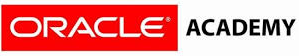 Getting ready to teach a coding or CS class next school year? If you didn’t have a chance to take an Oracle Academy training course (it’s FREE) this summer, sign up for one this Fall. See the Fall schedule below and register before the classes are full. As always, if you have questions reach out to the Oracle Academy team, we are here to help! If you don’t know how to access these free training classes, start by registering for an Oracle Academy Institutional membership.P.S. Need additional information? Try these helpful links:Technology requirementsiLearning tutorial videosSign up for training classes on our events calendarCertification informationHelp with common problemsWho else is a member of Oracle Academy?Winter Open Class Training ScheduleJava FundamentalsJanuary 7th – March 20th, 2019Monday and Wednesday6:00 – 7:30pm MST (5:00 – 6:30pm PST / 8:00 – 9:30 EST)Programming with PL/SQLMarch 5th – April 23rd, 2019Tuesday and Thursday6:00 – 7:30pm MST (5:00 – 6:30pm PST / 8:00 – 9:30 EST)Java FoundationsJanuary 28th – March 13th, 2019Monday and Wednesday6:00 – 7:30pm MST (5:00 – 6:30pm PST / 8:00 – 9:30 EST)Java ProgrammingMarch 26th – April 18th, 2019Monday and Wednesday6:00 – 7:30pm MST (5:00 – 6:30pm PST / 8:00 – 9:30 EST)Database Design and Programming with SQLMarch 4th – May 6th, 2019Monday and Wednesday6:00 – 7:30pm MST (5:00 – 6:30pm PST / 8:00 – 9:30 EST)Database FoundationsFebruary 5th – March 19th, 2019Tuesday and Thursday5:00 – 5:30pm MST (4:00 – 5:30pm PST / 7:00 – 8:30 EST)